УКРАЇНАПОЧАЇВСЬКА  МІСЬКА  РАДАВИКОНАВЧИЙ КОМІТЕТР І Ш Е Н Н Явід    січня  2020  року                                                                  №  проектПро зміну  адресного номера комунальному житловому будинку        З метою впорядкування нумерації об’єктів нерухомості в м. Почаїв, створення умов володіння, користування та розпорядження цими об’єктами  їх власниками та користувачами, керуючись Законом України «Про місцеве самоврядування в Україні»,  Положенням про порядок присвоєння та зміни адресних номерів об’єктів нерухомості розташованих на території Почаївської міської ОТГ, затвердженого рішенням сесії Почаївської міської ради № 548 від 31.10.2016 року  та  розглянувши  протокол № 3 засідання органу приватизації житлового фонду, що перебуває в комунальній власності Почаївської міської ради від 15.01.2020 року, виконавчий комітет  міської ради                                                     В и р і ш и в:Змінити адресний номер комунальному  житловому  будинку ,  який   перебуває на балансі Почаївського комбінату комунальних підприємств з попередньої адреси   номера «7» по провул. Шевченка в м. Почаїв на  номер  «3», кв. «2» по провул. Шевченка в м. Почаїв.Рекомендувати Кременецькому    РК БТІ   внести   зміни    в       адресне   господарство  по провул. Шевченка в м. Почаїв   у    відповідності до п.1    даного рішення.Лівар Н.М.Бондар Г.В.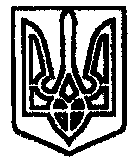 